Mrazicí zařízeníMrazení • způsob konzervace, při kterém dochází k nejmenším ztrátám biologické hodnoty • zmrazené potraviny lze skladovat velmi dlouho (např. specializované konzervárny – mrazírny – teplota - – 40 - – 50 °C, pokusně – 70 °C). V buňkách se nestačí tvořit krystalky ledu, buňka zůstává celá, potravina si po rozmrazení uchovává původní konzistenci. • v gastronomických zařízeních – 18 °CNároky na mrazicí zařízení • mnohem vyšší než u chladicích zařízení • dokonalá tepelná izolace (zabránit tepelným ztrátám, oteplování vnitřního prostoru, zvyšování spotřeby energie) • vnitřní teplota regulovaná termostatemDruhy mrazicího zařízení • mrazicí skříně• mrazicí stoly a pulty (do malého prostoru, nerez) • mrazicí truhly (250 – 650 litrů, energeticky méně náročnější)• mrazicí šokery • mrazicí boxy • výrobník ledu • výrobník a konzervátor zmrzlinyŠokový zchlazovač a zmrazovač Nadstandardní vybavení: granitová pracovní deska granitová pracovní deska s bariérami nerezové rošty o rozměru dodatečné vodicí lišty gastro nádoby okolní teplota +16 až +32 °C zadní lem o výšce 50 mm nerezové nohy vyšší o 30 mmMrazicí box Stavebnicový mrazicí box, profilované sendvičové panely z pozinkovaného ocelového plechu, tloušťka panelu 100 mm, perfektní utěsnění jednotlivých panelů systémem pero-drážka, dveře mají dvojitou izolaci, šíře 80 cm (na objednávku 120 cm klasické, posuvné), účinná polyuretanová izolace zaručující nízkou spotřebu energie, boxy jsou dodávány včetně podlahy, dveří se zámkem a vnitřního osvětlení, Součástí musí být agregát.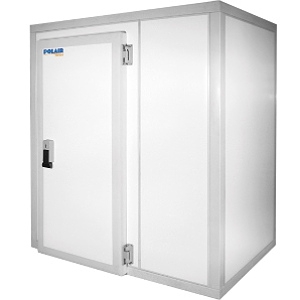 Výrobníky ledu - kostky, kalíšky, tříšť, nugetky, speciální výrobníky, šupinový led, zásobníky ledu, kalíškový led, ledová tříšť, kombi kostky, tříšť. 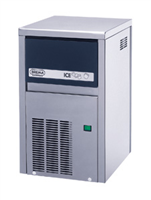 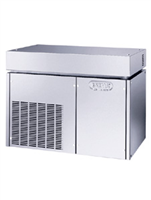 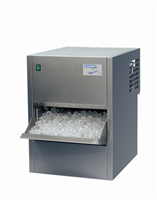 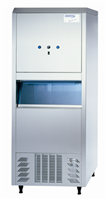 Mrazící stoly 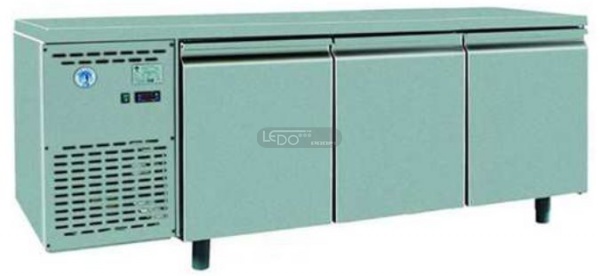 Nerezový mrazicí stůl objemu 420 litrů třídveřový mrazicí stůl, který se uplatní zejména v restauracích, pizzeriích, barech, hotelech a další gastronomických provozech.přehledné vnitřní uspořádánínízkou spotřebu energie i hlučnostuložení agregátu maximalizuje úložní prostory a usnadňuji vkládání a vyjímání produktů.4x kolečko (2x s brzdou)nožky 200 mm (místo klasických 150 mm)zámek na dveře či zásuvkuProfesionální mrazicí skříňzvláštní úprava nerez ocele - proti otiskům, z venčí i uvnitř skříně. mrazící zařízení je vybaveno žebrovaným výparníkem a elektronickým teploměrem s regulátorem teploty. je vybaven automatickým odtáváním vzduchem a automatickým odpařováním kondenzátu. Jednoduše nastavitelné police z nerez oceli s jednoduchým patentním systémem nastavení.objem: 700 litrůprofi skříň s ventilátorem"nerez" exteriér (antikorozivní) úprava proti otiskům prstůdigitální teploměr a elektronické řízení dle HACAPPautomatické odtávání a odpařování kondenzátusamostatné uzamykání dveří, osvětleníergonomické madlo po celé výšce dveří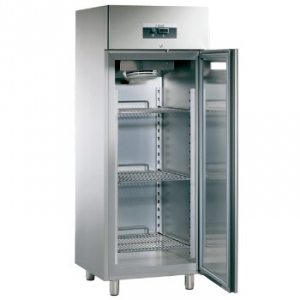 